Csongrád Város Polgármesterétől Száma: Önk/87-1/2023Üi.: Bartáné Kocsis Andrea			Tárgy: interpellációs válaszNagypál Sándor6640 CsongrádJegenye utca 32.Tisztelt Képviselő Úr!A Képviselő-testület 2023. május 25-én tartott ülésén felvetett interpellációjára az alábbi választ adom:A Csongrád Városi Önkormányzat az interpellációban jelzett problémát jelezte az Alföldvíz Zrt. felé, kérve annak kivizsgálását. A Szolgáltatótól érkező tájékoztatás Képviselő úr részére megküldésre kerül amint rendelkezésünkre fog állni.Kérem a fenti válaszom elfogadását.Csongrád, 2023. június 9.Tisztelettel:									   Bedő Tamás									  polgármester Csongrád Város Alpolgármesterétől Száma: Önk/253-13/2023             			Tárgy: Válasz képviselői interpellációra Ügyintéző: Forgó RóbertDr Kádár László6640 CsongrádLevendula utca 3.Tisztelt Képviselő Úr!Csongrád Város Önkormányzata Képviselő-testületének 2023. május 25-ei ülésén előterjesztett interpellációjára az alábbiakban válaszolok:Az Orgona utcai játszótér mellett a macskák számára kihelyezett kartondobozok összeszedését kezdeményezzük a Városellátó Intézménynél.Kérem válaszom szíves elfogadását. Csongrád, 2023.06. 08.Tisztelettel:                                                                                                      Gyovai Gáspár                                                                                                      alpolgármesterCsongrád Város Alpolgármesterétől Száma: Önk/353-14/2023            			Tárgy: Válasz képviselői interpellációra Ügyintéző: Forgó RóbertMurányi László6640 CsongrádDob utca 10.Tisztelt Képviselő Úr!Csongrád Város Önkormányzata Képviselő-testületének 2023. május 25-ei ülésén  előterjesztett interpellációira az alábbiakban válaszolok:1/Az Uzsoki utca 3. szám alatti ingatlan előtt a gyommentesítés megtörtént, az ingatlanból kinyúló ágak, gallyak nyesése miatt a tulajdonos felszólítása folyamatban van.2/ A közterület bontási, helyreállítási munkálataiból a szolgáltatók 2022. évben 538.870.- Ft közterület-használati díjat fizettek be.Kérem válaszom szíves elfogadását. Csongrád, 2023.06.08.Tisztelettel:                                                                                                      Gyovai Gáspár                                                                                                      alpolgármesterCsongrád Város PolgármesterétőlCsongrád Kossuth t. 7. sz.Száma: Önk/ 89-1/2023Ea: Bajomi-Huszka AnitaTárgy: A Fő utca 2-4 épület mögötti parkolók kialakításának kérdéseMurányi LászlóKépviselő Úrnak6640 CsongrádDob utca 10.Tisztelt Képviselő Úr!A 2023. május 25-ei ülésen felvetett Fő utca 2-4. számú épület mögötti parkolók kialakításával kapcsolatban az alábbi tájékoztatást adom:A korábban 2022. szeptember 29-ei testületi ülésen felvetett parkolóhelyek kialakításával kapcsolatban a továbbiakban is fenntartom álláspontom. A tavalyi évben a parkolóhelyek kialakításának kérdése kivizsgálásra került. A ház lakóit Pozsár Tibor közös képviselő tájékoztatta, a megkérdezett tulajdonosok egyöntetűen elvetették, hogy azon a területen a fák ki legyenek vágva és helyére parkoló épüljön. A Környezet és Természetvédők Csongrádi Egyesület szintén nem támogatja a területen lévő fák kivágását. A két állásfoglalás alapján a parkolók kialakításának lehetőségét továbbra sem támogatom.Kérem a tájékoztatásomban leírtak szíves elfogadását. Csongrád, 2023.június 14.									Bedő Tamás 									Polgármester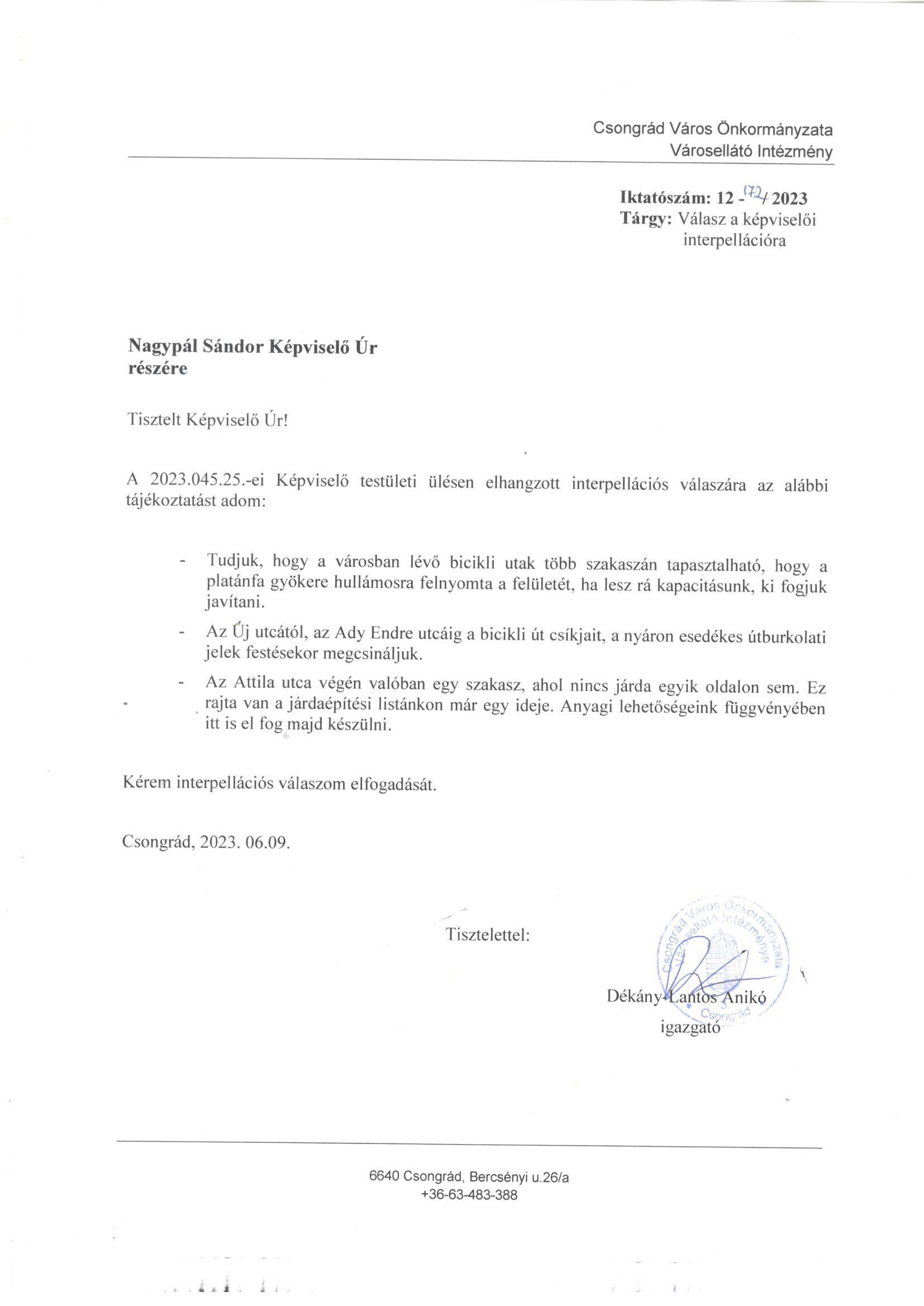 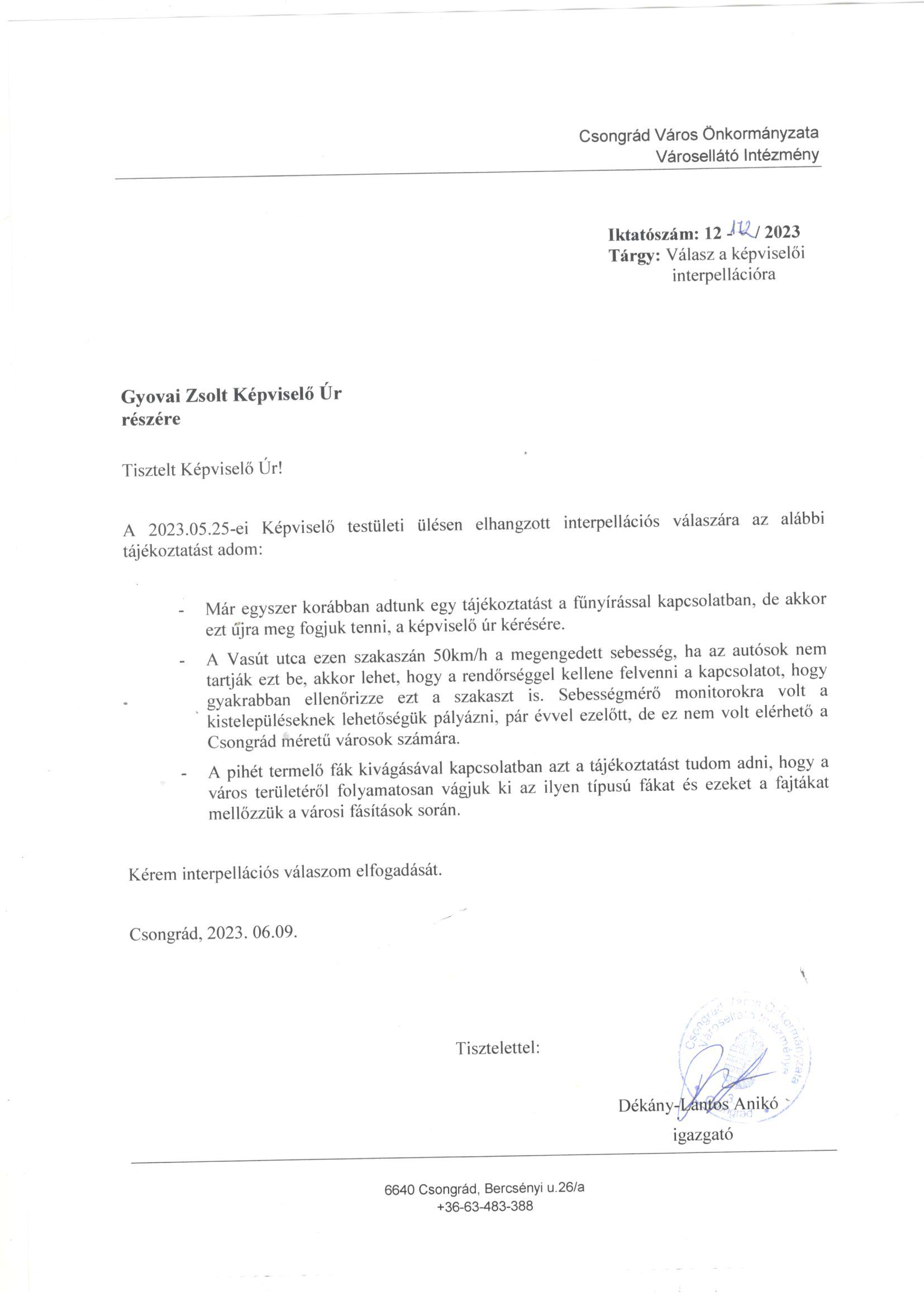 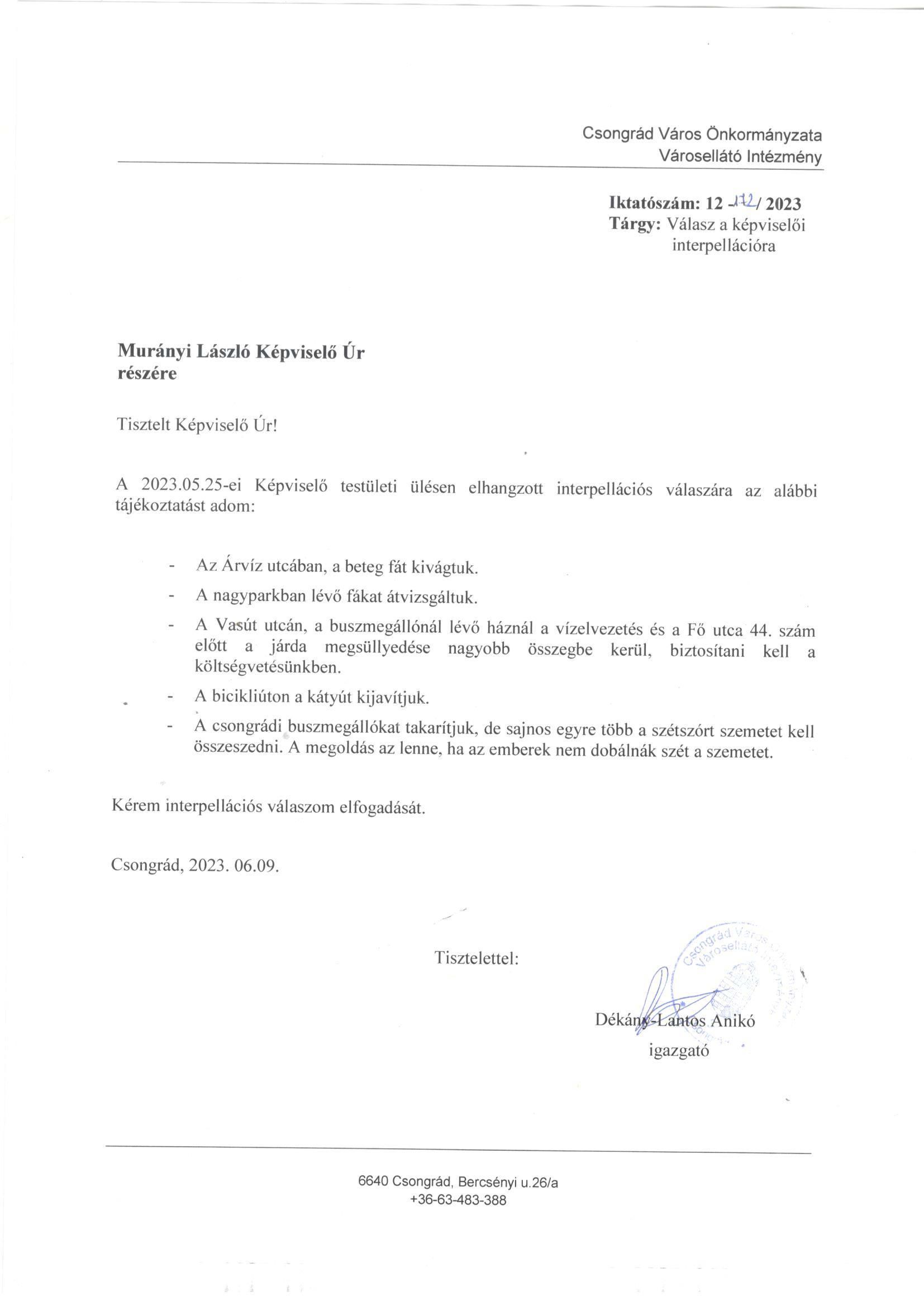 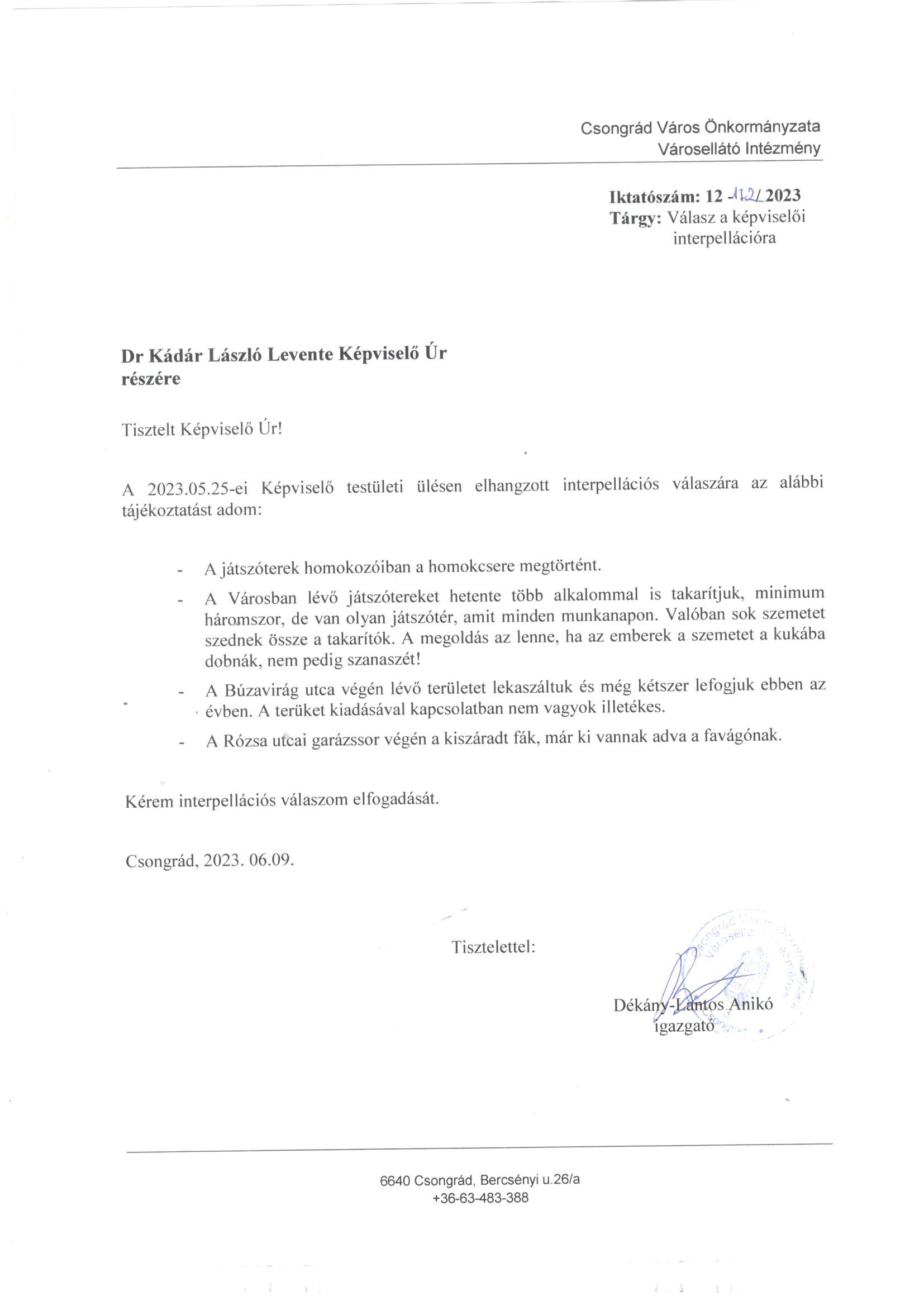 Csongrád Város PolgármesterétőlCsongrád Kossuth t. 7. sz.Száma: Önk/93-1/2023	 Önk/93-2/2023Ea: Kecskés NikolettaTárgy: Interpellációs válaszMurányi LászlóKépviselő Úrnak6640 CsongrádDob utca 10.Tisztelt Képviselő Úr!A 2023. május 25-i ülésen elmondott interpellációira az alábbi választ adom:Önk/93-1/2023Síp iskola átadásával kapcsolatos interpellációra az alábbi választ adom:Csongrád Városi Önkormányzat Képviselő-testülete 93/2020. (IX.24.) önkormányzati határozatban támogatta a Síp iskola fejlesztését az abban szereplő tartalommal.Az ingatlanhoz kapcsolódó fejlesztési tervet Csongrád Városi Önkormányzat Képviselő-testülete 37/2021. (IV.08.) önkormányzati határozatban támogatta az ingatlan ingyenes használatba adását az abban szereplő tartalommal.Önk/93-2/2023Arany János utca sarkánál lévő helyzet megoldása, körforgalom kialakításának megvizsgálása műanyag terelőelemek felhasználásával kapcsolatos interpellációra az alábbi választ adom:A műanyag elemek elhelyezésének esetében is a megvalósíthatóságról szükséges tanulmánytervet készíttetni. A kialakítás előtt szükséges megvizsgálni valamennyi a jogszabályban előírt feltételek megfelelősségét, többek között ebben az esetben is figyelembe kell venni a meglévő burkolt felületek újra osztásának lehetőségét, a műanyagelemek rögzítését, a burkolati jelek és a KRESZ táblák módosítását.Kérem a tájékoztatásomban leírtak szíves elfogadását.Csongrád, 2023. június 15.						Tisztelettel:									Bedő Tamás 									PolgármesterCsongrád Város PolgármesterétőlCsongrád, Kossuth tér. 7.Tel: 63/571-900, Fax: 63/971-901Száma: Önk/86-1/2022.					Tárgy: Képviselői interpellációEa.: Bárdos RitaNagypál SándorCsongrádJegenye utca 32.Tisztelt Képviselő Úr! A 2023. május 25-én megtartott Képviselő-testületi ülésen elhangzott interpellációjára az alábbi választ adom:	A Szent Imre utcai mezőgazdasági bolt előtt található tűzcsap áthelyezését az Alföldvíz Zrt. szakembereivel áttárgyaltuk, annak megoldására van lehetőség. A tervezés, kivitelezés és az engedélyek beszerzése nagyából 500.000,- és 1.000.000 ,- forint összeg kiadást jelentenek. Kérem fenti válaszom elfogadását.Csongrád, 2023. 06. 16.Bedő TamáspolgármesterCsongrád Város PolgármesterétőlCsongrád, Kossuth tér. 7.Tel: 63/571-900, Fax: 63/971-901Száma: Önk/30-2/2023.					Tárgy: Képviselői interpellációÜi: Bárdos RitaMurányi LászlóCsongrádDob utca 10.Tisztelt Képviselő Úr! A 2023. május 25-én megtartott Képviselő-testületi ülésen elhangzott interpellációjára az alábbi választ adom:A Bem József utca és József utca ivóvízvezeték rendszerének az átmosatását az Alföldvíz Zrt. elvégezete, amennyiben a lakosság még továbbra is ülepedést tapasztal, kérem jelezze az Önkormányzat vagy az Alföldvíz Zrt. felé.Kérem fenti válaszom elfogadását.Csongrád, 2023. 06. 16.Tisztelettel:Bedő Tamáspolgármester